OA 4 Registrar hechos económicos u operaciones de comercio nacional e internacional, ordenados cronológicamente, en libros y sistemas contables, elaborando los asientos de ajustes y saldos contables correspondientes de una empresa.1.1 Criterio de EvaluaciónClasifica la documentación correspondiente a las operaciones de comercio nacional en las que interviene la empresa, preparándolas para su posterior contabilización.AE 1 Contabiliza las operaciones comerciales realizadas por la empresa en el mercado nacional, conforme a las normas de contabilidad y a la normativa legal vigente.Contabilización de las ImportacionesObjetivo: Identificar los registros de Operaciones Comerciales en los Libros de Contabilidad.A continuación te mostraremos, las diferentes contabilizaciones que origina una operación de importación, las que deben quedar registradas en el Libro Diario, a partir de estos ejemplos: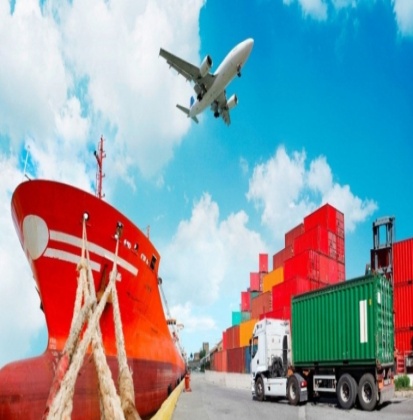 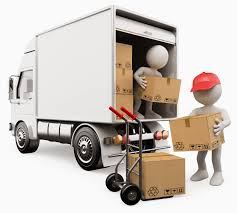 1.- PAGO DE LA COMPRA DE MERCANCIAS:La empresa ABC  LTDA, realiza la importación de 20 Ton. Lana, marca GPS, adquiridas al proveedor T  JVC. INC Domiciliado en la ciudad de California, Estados Unidos. El monto total de la compra asciende a la suma de US$ 10.000 F.O.B., según factura Nº 001.La condición de pago convenida es a 30 días, mediante orden de pago previa presentación de los documentos de embarques. Recepción de la mercancía  importada a la Empresa ABC LTDA.Los asientos contables son:1.- Importación en transito       $  8.280.000.-              Proveedor    Extranjero                $  8.280.000.-(Por recepción de factura Importación Nº  1)   US $  10.000  x  Valor Dólar   828La cuenta mercadería en tránsito o importación en tránsito (significa que la mercancía ha salido de origen pero aún está pendiente de llegar a la nave de destino para proceder al reparto), en la cual se incluyen para el costo final de la mercadería importada, todos los gastos necesarios para poner la mercadería a disposición nuestra (en nuestras bodegas).Es una buena práctica contable usar una cuenta como Importaciones en Transito para acumular los costos asociados a cada importación, en la cual se deben registrar los costos incurridos en la importación, incluyendo valor según factura del proveedor, flete externo, seguros y otros gastos pagados, mas los costos de internación (Agente de Aduana y gastos de desaduanamiento y derechos ad valorem).La INVOICE(Factura) debe contabilizarla al tipo de cambio de la fecha de factura del proveedor extranjeroPago factura N°1 a la empresa ABC LTDA.2.- Proveedor  Extranjero         $  8.280.000                Banco  del Estado                      $  8.280.000Por pago de Factura Nº 1.     US$  10.000  x  $ 8282.- CONTRATACION Y PAGO FLETE EXTRANJERO:La Empresa ABC   LTDA , contrata en Chile los servicios de la Cía. Sudamericana de Vapores S:A:, para que efectuase el transporte vía marítima de la mercancía desde New York hasta Valparaíso , pagándose la suma de $ 1.970.640 - según factura Nº 020; equivalente . US $  2.380.(US$ 828)Pago del transporte de la mercancía contratado por la empresa ABC LTDA. Los asientos contables serían:1.- Importación en transito       1.656.000               (1.656.000/828=us$2.000)      IVA crédito                            314.640                        Proveedor  Nacional     1.970.640    (Factura N° 020 transporte marítimo por recepción de la factura) 2.-     Proveedor  Nacional             1.970.640                           Banco                                 1.970.640            (Por cancelación de la Factura N°  020  Sud Americana de Vapores)3.- CONTRATACION  DE  POLIZA  DE  SEGURO.La empresa ABC LTDA contrata una póliza de seguro   en Chile  por  US$  10.000 (valor de la mercadería)  con la seguradora  JKL cancelando una prima de $  985.320 ,  (US$ 1.000, valor dolar US$  828) según  Factura N°  100 , para cubrir riesgo de transporte de la mercadería,Los  asientos serian:  1.-  Importación en transito            828.000         IVA  Crédito                              157.320                          Proveedor  Nacional                          985.320         (Por cancelación de factura  Nº 100)2.-    Proveedor  Nacional   985.320                       Banco                      985.320         (Cancelación de factura  Nº 100)¿Qué es una póliza de seguro de importación?La póliza de importación es el documento que legaliza el ingreso de las mercaderías al país. Actualmente se maneja mayormente la Póliza Electrónica (aunque también es aceptada la póliza manual). Se le llama Impuesto al valor agregado porque efectivamente sólo se paga impuesto sobre el valor que se le agrega a un bien.4.- CANCELACION  DERECHOS  ADUANEROINCOTERMS    C.I.F= COSTO, SEGURO Y FLETE Cálculo de los Aranceles Aduaneros4.1. Calculamos    el  el gravamen aduanero del 6 %  derecho de internación  6%  de  US $  13.000 = US $ 780 4.2.- Calculamos el IVA  sobre  (13.000 + 780) * 0,19   =   US  $  2.618,20 Quedando de esta forma:Contabilizamos de esta forma la cancelación de los derechos aduaneros:     Importación  en Transito    645.840               (780 * 828)     IVA  Crédito                    2.167.870                (2.618,20 * 828)                         Banco                    2.813.710        (Cancelación derechos  aduaneros.)El Derecho aduanero puede definirse como el conjunto de normas de Derecho público que tienen, como un elemento de su presupuesto de hecho, la entrada de mercancías a un territorio aduanero, que llamamos importación, o bien la salida de mercancías de un territorio aduanero, que llamamos exportación.El gravamen arancelario es parte del tributo aduanero que grava a la importación o exportación de mercancías. Todo acto u omisión mediante los cuales se infringe la legislación aduanera, en operaciones aduaneras y de comercio exterior.5.-     Gastos de desaduanamiento: Los  trámites aduaneros fueron realizados por la Agencia de Aduana LEON y Cía. Ltda., recibiéndose la Factura N° 23 por un valor de $  119.000.Los  asientos serian:1.-     Importación en transito        100.000                   (100.000/500=200*828)         IVA  crédito                         19.000                                    Proveedor Nacional            119.000     (Por recepción de factura  Nº   23)      2.-    Proveedor  Nacional                119.000                        Banco                                           119.000    (Cancelación Factura Agencia de Aduana. Nº  23)¿Qué es desaduanamiento aduanero?Desaduanamiento. El cumplimiento de las formalidades aduaneras necesarias para permitir a las mercancías, importarlas para el consumo, ser exportadas o ser sometidas a otro régimen aduanero.6.- Contratación Flete nacional  con destino  a Santiago. La  Empresa ABC   LTDA contrata  transporte  El  Sueño del Sur  por  traslado de sus productos hasta sus bodegas en Amunategui N° 126  Santiago por un valor de  $  238.000. Según  Factura N° 43Los asientos serian:    1.-      Importación en tránsito     200.000            (200.000/500=400*828)               IVA Crédito                     38.000                                Proveedor  nacional               238.000             (Por recepción de factura  Nº  43)2.  Proveedor  Nacional            238.000                         Banco                                   238.000(Por cancelación de factura Nº 43)Por último:7. La  empresa  ABC LTDA ingresa la mercadería a los inventarios de la empresa.El asiento sería:         Mercadería  Importada     11.906.640                     Importación en tránsito     11.906.640(Ingresa mercadería a los Inventarios de la Empresa)ACTIVIDADES DE APRENDIZAJEEjercicio:1.- PAGO DE LA COMPRA DE MERCANCIAS:La empresa ABC  LTDA, realiza la importación de 20 Ton. Lana, marca GPS, adquiridas al proveedor T  JVC. INC Domiciliado en la ciudad de California, Estados Unidos. El monto total de la compra asciende a la suma de US$ 15.000 F.O.B., según factura Nº 001.La condición de pago convenida es a 30 días, mediante orden de pago previa presentación de los documentos de embarques. Los asientos contables son:1.- Importación en tránsito       $______________                Proveedor    Extranjero                $ ______________ (Por recepción de factura Importación Nº  1)   US $  15.000  x  Valor Dólar   7502.- Proveedor  Extranjero         $__________                  Banco  del Estado                      $  ______________Por pago de Factura Nº 1.     US$  15.000  x  $ 7502.- CONTRATACION Y PAGO FLETE EXTRANJERO:La Empresa ABC   LTDA , contrata en Chile los servicios de la Cía. Sudamericana de Vapores S:A:, para que efectuase el transporte vía marítima de la mercancía desde New York hasta Valparaíso , pagándose la suma de $ 2.677.500 - según factura Nº 020; equivalente . US $  3.570.(US$750)Los asientos contables serían:1.- Importación en transito  ___________     =(2.250.000/750 = us$3.000)      IVA crédito                 ____________                                        Proveedor  Nacional      ______________    (Factura N° 020 transporte marítimo por recepción de la factura) 2.-     Proveedor  Nacional      ____________                                  Banco                                  ____________                                       (Por cancelación de la Factura N°  020  Sud Americana de Vapores)3.- CONTRATACION  DE  POLIZA  DE  SEGURO.La empresa ABC LTDA contrata una póliza de seguro   en Chile  por  US$  15.000 (valor de la mercadería)  con la seguradora  JKLcancelando una prima de $1.338.750 ,  (US$ 1.500, valor dolar US$  750) según  Factura N°  100 , para cubrir riesgo de transporte de la mercadería,Los  asientos serian:  1.-  Importación en transito                     IVA  Crédito                       _____________                                         Proveedor  Nacional                ___________                      (Por cancelación de factura  Nº 100)2.-    Proveedor  Nacional  __________                       Banco                             ___________                      (Cancelación de factura  Nº 100)4.- CANCELACION  DERECHOS  ADUANEROINCOTERMS    C.I.F= COSTO, SEGURO Y FLETE Cálculo de los Aranceles Aduaneros4.1. Calculamos    el  el gravamen aduanero del 6 %  derecho de internación  6%  de  US $  19.500 = US $ 750 4.2.- Calculamos el IVA  sobre  (_______ + ____) * 0,19   =   US  $ _________ Quedando de esta forma:Contabilizamos de esta forma la cancelación de los derechos aduaneros:     Importación  en Transito    (_____ * 750)     IVA  Crédito                    (_______ * 750)                         Banco           (Cancelación de los derechos aduaneros)         5.-     Gastos de desaduanamiento: Los  trámites aduaneros fueron realizados por la Agencia de Aduana LEON y Cía.Ltda., recibiéndose la Factura N° 23 por un valor de $  178.500.Los  asientos serian:1.-     Importación en tránsito        ________         IVA  crédito                        ______                                    Proveedor Nacional            178.500     (Por recepción de factura  Nº   23)      2.-    Proveedor  Nacional                _______                        Banco                                           _______    (Cancelación Factura Agencia de Aduana. Nº  23)6.-Contratación Flete nacional  con destino  a Santiago. La  Empresa ABC   LTDA contrata  transporte  El  Sueño del Sur  por  traslado de sus productos hasta sus bodegas en AmunateguiN° 126  Santiago por un valor de  $  357.000.Según  Factura N° 43Los asientos serian:    1.-      Importación en tránsito     ________               IVA Crédito                     57.000                                Proveedor  nacional               ______             (Por recepción de factura  Nº  43)2.  Proveedor  Nacional            _______                         Banco                                   _______(Por cancelación de factura Nº 43)Por último(Realizar los asientos de ajuste):La  empresa  ABC LTDA ingresa la mercadería a los inventarios de la empresa.         Mercadería  Importada     _________                     Importación en tránsito     __________Valor de la mercaderíaUS$10.000+ FleteUS$  2.000+ SeguroUS$  1.000Total Valor CIFUS$13.000Valor CIF US $13.000.- Derecho ad valorem (6% de 13.000) US $ 780 IVA (19%) (sobre 13.780) US $ 2.618,20 TOTAL TRIBUTOS ADUANEROS US $ 3.398,2 CUENTA MERCADERÍA EN TRANSITO (US$ 828)CUENTA MERCADERÍA EN TRANSITO (US$ 828)CUENTA MERCADERÍA EN TRANSITO (US$ 828)CUENTA MERCADERÍA EN TRANSITO (US$ 828)DETALLEDEBEHABER1VALOR FOB MERCDS             8.280.000 AJUSTE CTA. MERCD. EN TTO.           11.906.640 2FLETE              1.656.000 3SEGURO                 828.000 4DERECHO INTERN. 6%                 645.840 5AGENTE ADUANA                 165.600 6FLETE PUERTO - SANTIAGO                 331.200 SUMA DEBE           11.906.640 SUMA HABER           11.906.640 TOTAL US$14380,00Valor de la mercaderíaUS$15.000+ FleteUS$3.000+ SeguroUS$  1.500Total Valor CIFUS$19.500Valor CIF US $________.-Derecho ad valorem (6% de _______) US $ 750IVA (19%) (sobre ________) US $ _________TOTAL TRIBUTOS ADUANEROS US $ _________